Digitally signed by INFORMATICS DEVELOPMENT AGENCY Date: 2017.08.28 13:43:49T AGENCYEESTReason: Location: AthensΑΝΑΡΤΗΤΕΑ ΣΤΟ ΔΙΑΔΙΚΤΥΟ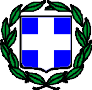 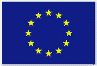 ΕΛΛΗΝΙΚΗ ΔΗΜΟΚΡΑΤΙΑΥΠΟΥΡΓΕΙΟ ΠΑΙΔΕΙΑΣ, ΕΡΕΥΝΑΣ ΚΑΙ ΘΡΗΣΚΕΥΜΑΤΩΝ ΕΙΔΙΚΗ ΥΠΗΡΕΣΙΑEΔ ΕΣΠΑ ΠΑΙΔΕΙΑΣ ΜΟΝΑΔΑ Β1----Ταχ. Δ/νση	:	Α. Παπανδρέου 37 Τ.Κ. - Πόλη	:	151 80 - ΜαρούσιΙστοσελίδα	:	http://www.epiteliki.minedu.gov.gr:	Σοφία Ευαγγελία ΚαρανίσαΕΥΡΩΠΑΪΚΗ ΕΝΩΣΗΕΥΡΩΠΑΪΚΟ ΚΟΙΝΩΝΙΚΟ ΤΑΜΕΙΟΜαρούσι, 28-08-2017 Αρ. πρωτ. : 3270ΑΠΟΦΑΣΗΠληροφορίεςΤηλέφωνοEmailΜαρία Φαϊτάκη Σόνια Κτηστοπούλου Ανδρέας Μοσχόβης:	210- 344.3322210- 344.3324210- 344.3321:	vkaranisa@minedu.gov.gr mfaitaki@minedu.gov.gr sktistopoulou@minedu.gov.gr amoschovis@minedu.gov.grFax	:	210- 344.2139ΘΕΜΑ: Απόφαση Έγκρισης του «Οδηγού Υλοποίησης και Εφαρμογής Φυσικού Αντικειμένου και Διαχείρισης Οικονομικού Αντικειμένου» της Πράξης: «Ενιαίος Τύπος Ολοήμερου Δημοτικού Σχολείου, 2017-18», με κωδικό ΟΠΣ: 5009814, με συγχρηματοδότηση από το Ευρωπαϊκό Κοινωνικό Ταμείο, στο πλαίσιο των Αξόνων Προτεραιότητας 6, 8 και 9, του ΕΠ «Ανάπτυξη Ανθρώπινου Δυναμικού, Εκπαίδευση και Διά Βίου Μάθηση» του ΕΣΠΑ 2014-2020.Έχοντας υπόψη:Ο Υπουργός Παιδείας, Έρευνας και ΘρησκευμάτωνTo N.4314/2014 Α) «Για τη διαχείριση, τον έλεγχο και την εφαρμογή αναπτυξιακών παρεμβάσεων για την προγραμματική περίοδο 2014−2020, Β) Ενσωμάτωση της Οδηγίας 2012/17 του Ευρωπαϊκού Κοινοβουλίου και του Συμβουλίου της 13ης Ιουνίου 2012 (ΕΕ L 156/16.6.2012) στο ελληνικό δίκαιο, τροποποίηση του ν. 3419/2005 (ΦΕΚ 297Α) και άλλες διατάξεις» (ΦΕΚ 265Α), όπως τροποποιείται και ισχύει.Τη με αρ. πρωτ. 110427/ΕΥΘΥ/1020/20.10.2016 Υπουργική Απόφαση με Θέμα: «Τροποποίηση και αντικατάσταση της υπ' αριθ. 81986/ΕΥΘΥ712/31.07.2015 (ΦΕΚ Β' 1822) υπουργικής απόφασης «Εθνικοί κανόνες επιλεξιμότητας δαπανών για τα προγράμματα του ΕΣΠΑ 2014 - 2020- Έλεγχοι νομιμότητας δημοσίων συμβάσεων συγχρηματοδοτούμενων πράξεων ΕΣΠΑ 2014-2020 από Αρχές Διαχείρισης και Ενδιάμεσους Φορείς - Διαδικασία ενστάσεων επί των αποτελεσμάτων αξιολόγησης πράξεων.» (ΦΕΚ 3521/Β΄/1.11.2016).3. Την υπ’ αρ. πρωτ. 47903/ΕΥΘΥ.495/9-5-2016 (ΦΕΚ 1406/Β/19-5-2016) ΚΥΑ περί «Αναδιάρθρωσης της Ειδικής Υπηρεσίας “Επιτελική Δομή ΕΣΠΑ Υπουργείου Παιδείας, Έρευνας & Θρησκευμάτων, Τομέα Παιδείας” […]».Τη με αρ. πρωτ. 329/2005 (ΦΕΚ 210 Β/2005) Κοινή Υπουργική Απόφαση «Σύσταση Ειδικού Λογαριασμού στο ΥΠΔΒΜΘ», όπως έχει τροποποιηθεί και ισχύει.Τις διατάξεις του Κεφαλαίου Β΄ του ν. 4354/2015 (176 /Α΄) «Μισθολογικές ρυθμίσεις των υπαλλήλων του Δημοσίου, των Οργανισμών Τοπικής Αυτοδιοίκησης (Ο.Τ.Α.) πρώτου και δεύτερου βαθμού, των Νομικών Προσώπων Δημοσίου (Ν.Π.Δ.Δ.) και Ιδιωτικού Δικαίου (Ν.Π.Ι.Δ.), καθώς και των Δ.Ε.Κ.Ο. του κεφ. Α΄ του ν. 3429/2005 (Α΄ 314) και άλλες μισθολογικές διατάξεις, όπως έχει τροποποιηθεί και ισχύει.Τον Ν. 4336/2015 (ΦΕΚ 94 Α), σχετικά με την κάλυψη οδοιπορικών εξόδων, όπως αυτός τροποποιείται και ισχύει.Τον Ν. 4387/2016 (ΦΕΚ 85/τ. Α΄) σχετικά με την ίδρυση του Ενιαίου Φορέα Κοινωνικής Ασφάλισης (ΕΦΚΑ).Την ισχύουσα πολυγραφημένη εγκύκλιο (ΠΟΛ) σχετικά με την φορολογία εισοδήματος, όπως τροποποιείται και ισχύει.Το Ν.4412/2016 περί Δημοσίων Συμβάσεων Έργων, Προμηθειών και Υπηρεσιών.Τον Ν. 3861/2010 (ΦΕΚ 112Α) «Ενίσχυση της διαφάνειας με την υποχρεωτική ανάρτηση νόμων και πράξεων των κυβερνητικών, διοικητικών και αυτοδιοίκητων οργάνων στο διαδίκτυο«Πρόγραμμα Διαύγεια» και άλλες διατάξεις, όπως τροποποιείται και ισχύει.Το Π.Δ. 114/2014 (ΦΕΚ 181 Α) «Οργανισμός του Υπουργείου Παιδείας και Θρησκευμάτων»Τον Ν.1566/85 (ΦΕΚ 167/1985) «Δομή και λειτουργία Πρωτοβάθμιας και Δευτεροβάθμιας Εκπαίδευσης», όπως τροποποιείται και ισχύει.Τον Ν. 3848/2010 (ΦΕΚ 71/Α) «Αναβάθμιση του ρόλου του εκπαιδευτικού – καθιέρωση κανόνων αξιολόγησης και αξιοκρατίας στην εκπαίδευση και λοιπές διατάξεις», όπως τροποποιείται και ισχύει.Το Π.Δ. 125/2016 (ΦΕΚ 210Α) «Διορισμός Υπουργών, Αναπληρωτών Υπουργών και Υφυπουργών».Την υπ’ αρ. πρωτ. 95260/Γ1/07-06-2017 (ΦΕΚ ΥΟΔΔ 277/13.06.2017) Απόφαση του Υπουργού Παιδείας, Έρευνας και Θρησκευμάτων περί Διορισμού Αναπληρωτή Γενικού Γραμματέα στο Υπουργείο Παιδείας, Έρευνας και Θρησκευμάτων.16. Τη με αρ. πρωτ. 114351/A1/06-07-2017 (ΦΕΚ 2381/Β/12-07-2017) ΥΑ «Μεταβίβαση δικαιώματος υπογραφής «Με εντολή Υπουργού» και «Με εντολή Υφυπουργού» στον Αναπληρωτή Γενικό Γραμματέα του Υπουργείου Παιδείας, Έρευνας και Θρησκευμάτων», όπως ισχύει.17. Την υπ’ αρ. πρωτ. 71858/Δ1/3-5-2017 εγκύκλιο της Διεύθυνσης Σπουδών, Προγραμμάτων και Οργάνωσης Π.Ε. του ΥΠ.Π.Ε.Θ. «Ενέργειες προγραμματισμού του εκπαιδευτικού έργου των Δημοτικών Σχολείων για το σχολικό έτος 2017-2018 – προγραμματισμός λειτουργίας Ολοήμερου Προγράμματος».Thank	you	for	using	www.freepdfconvert.com	service!Only two pages are converted. Please Sign Up to convert all pages. https://www.freepdfconvert.com/membership